The City SchoolClass 11Chapter5 Worksheet paper 2017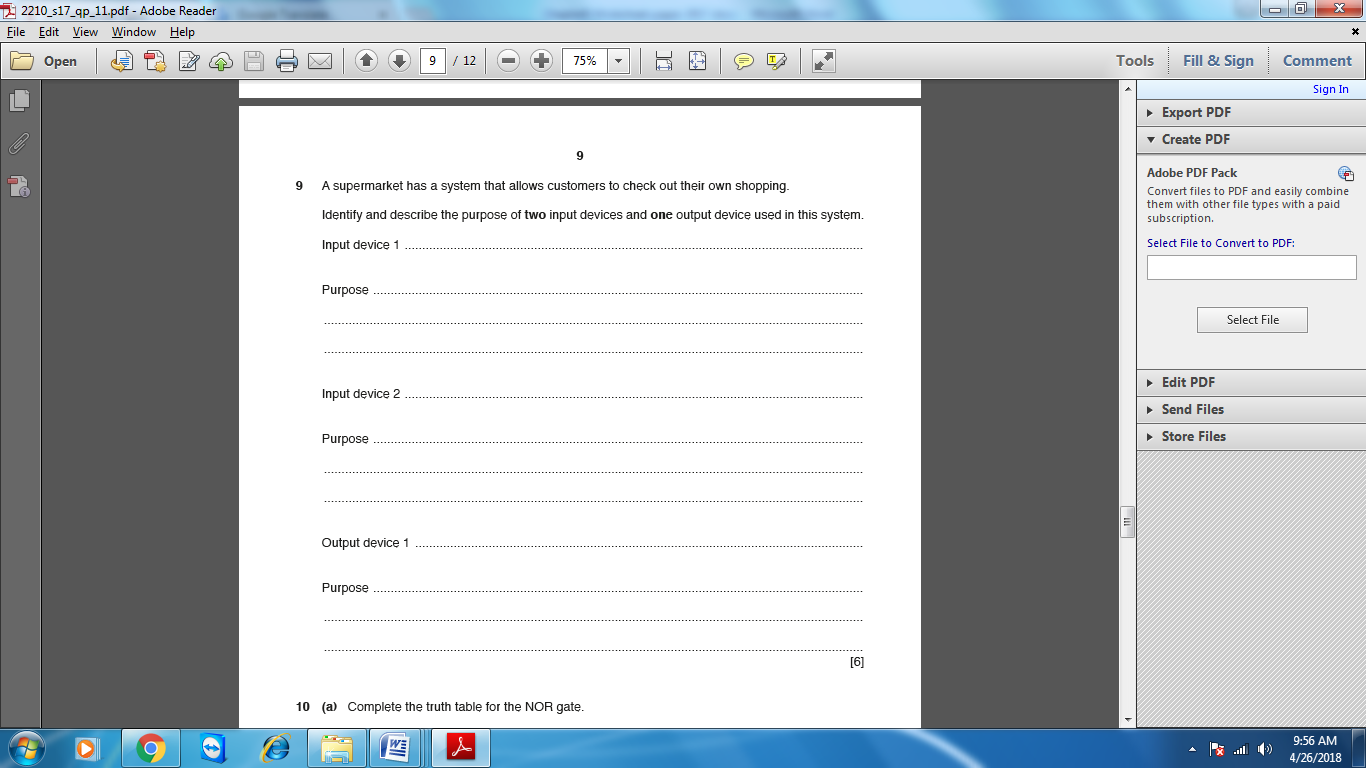 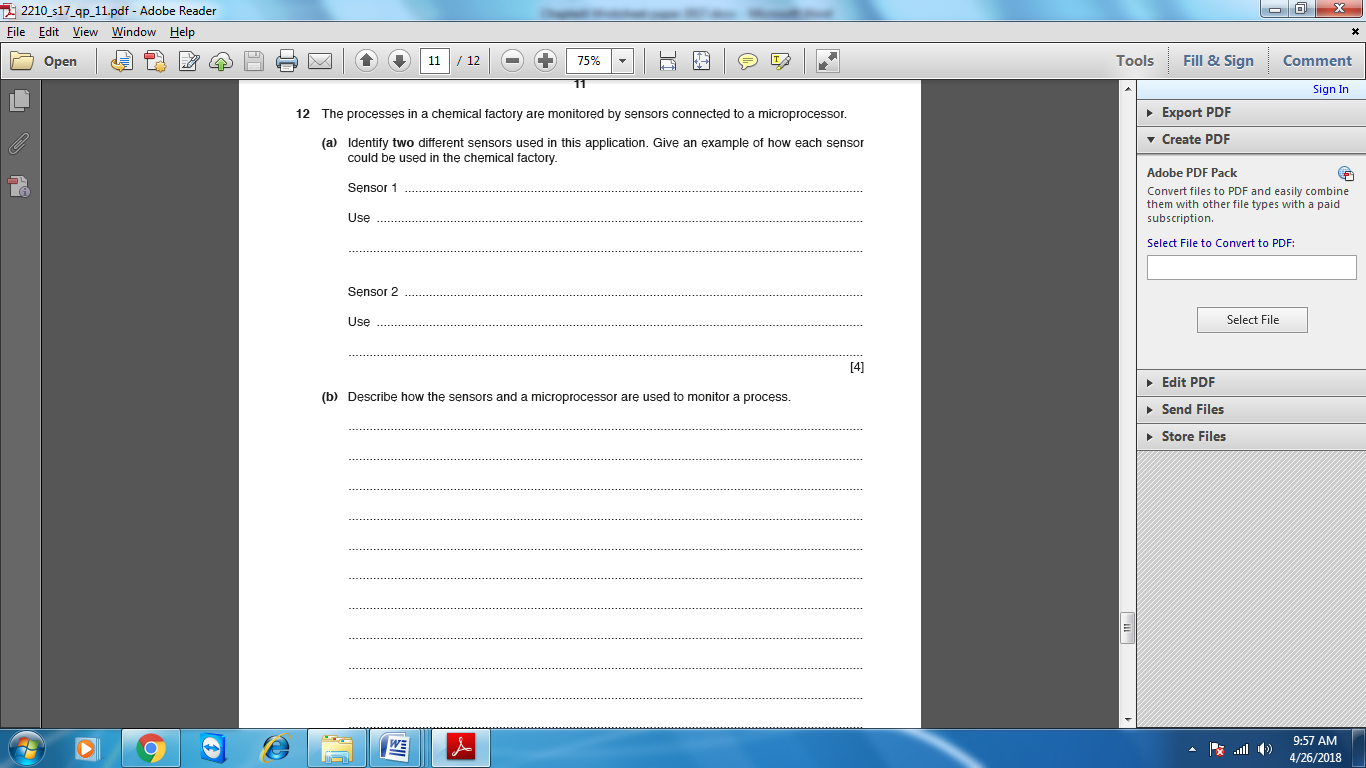 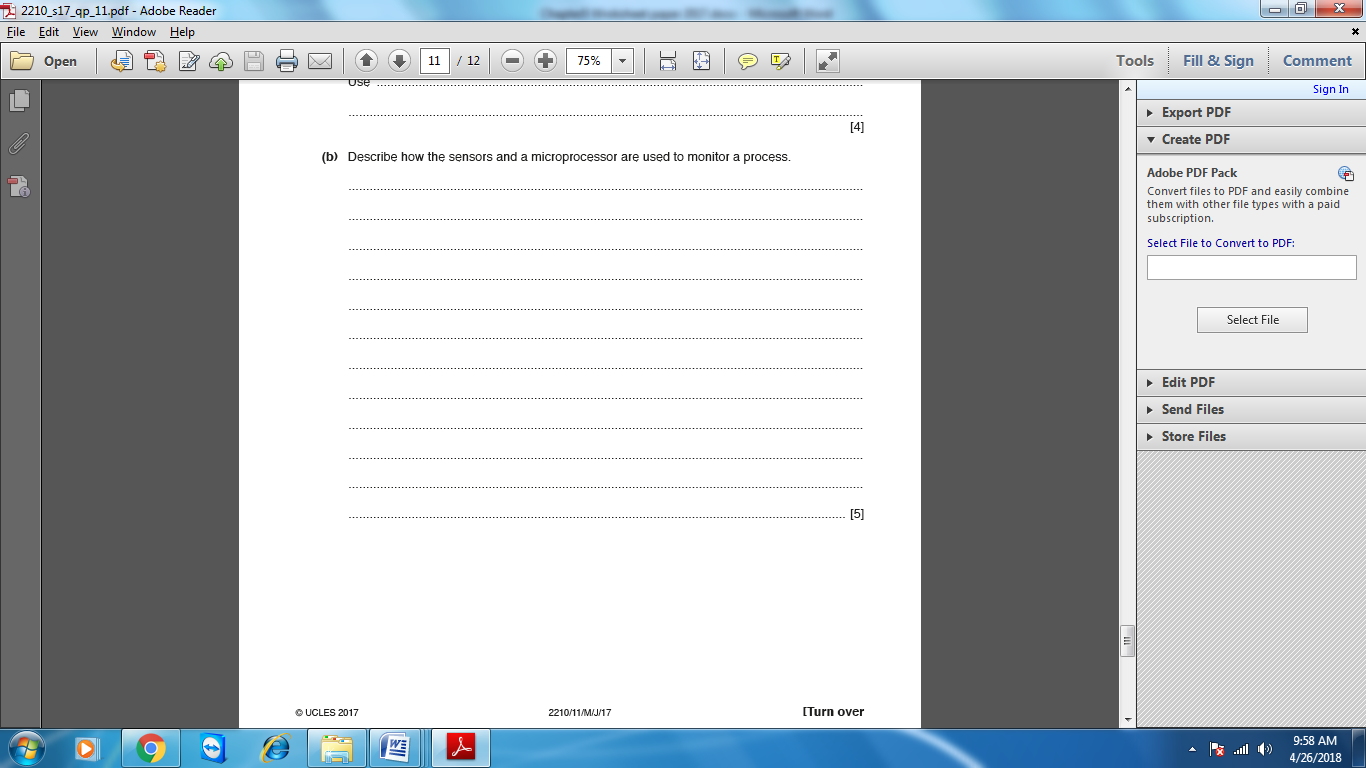 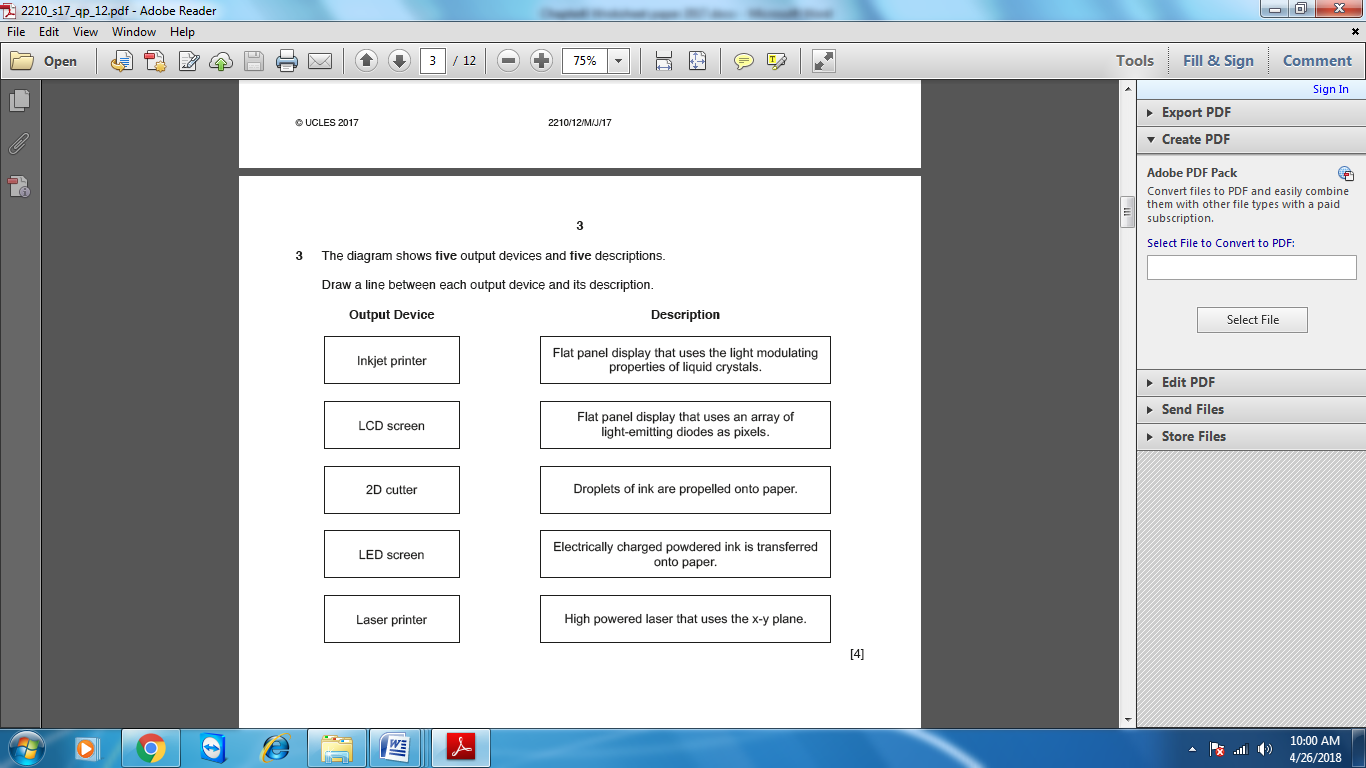 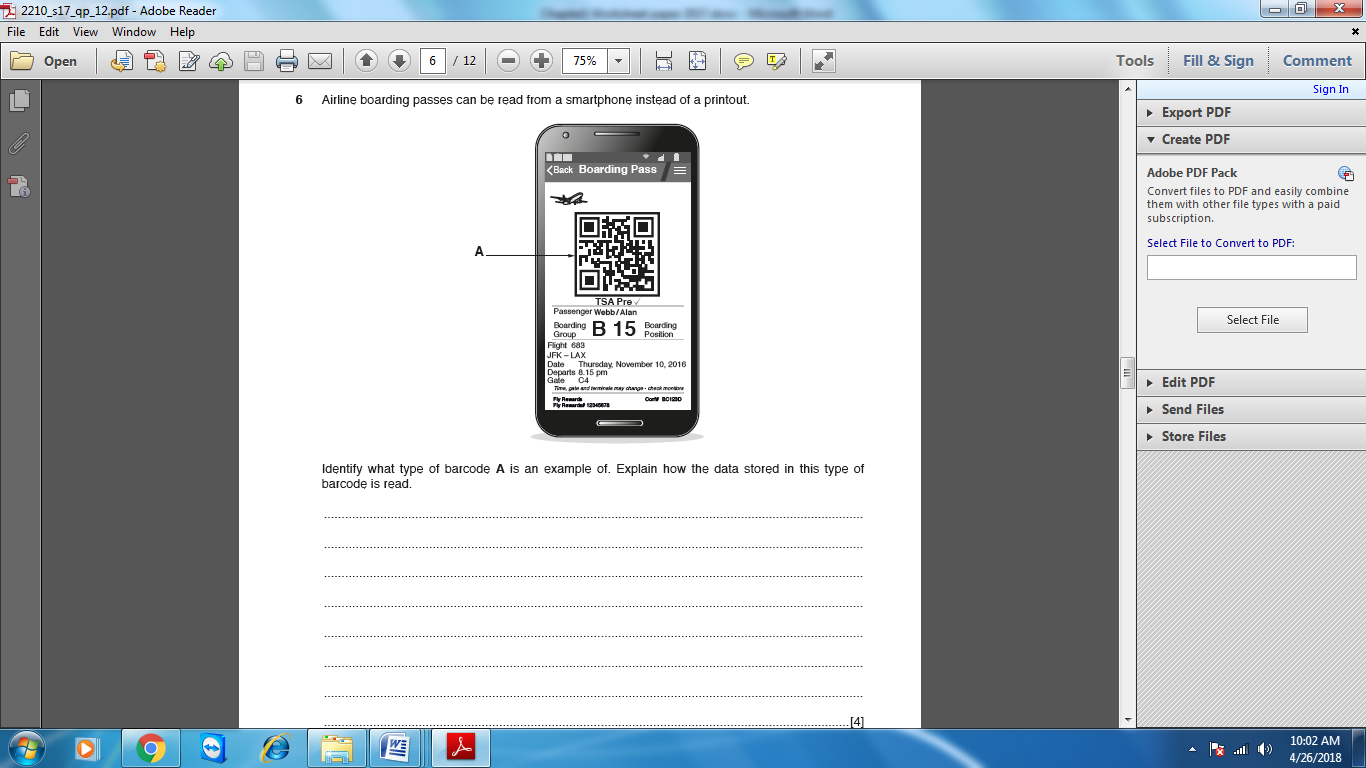 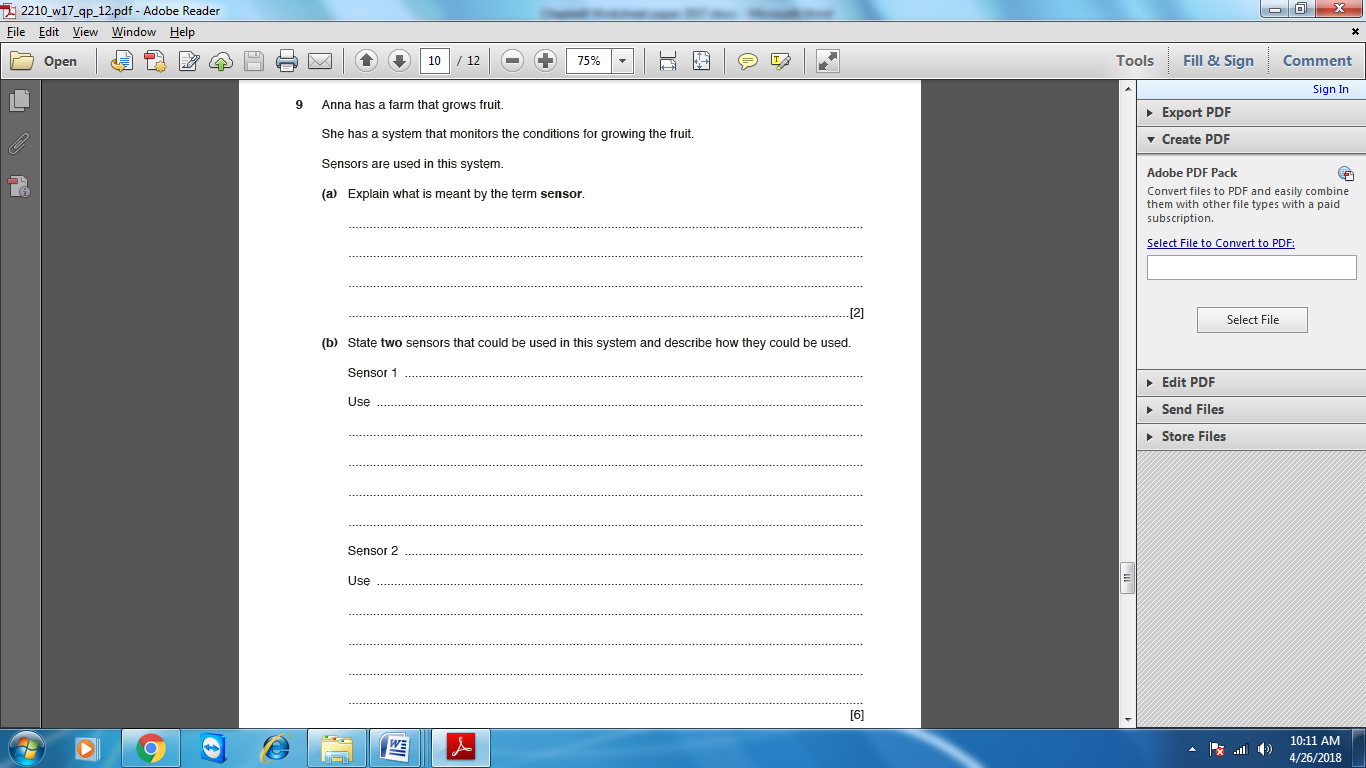 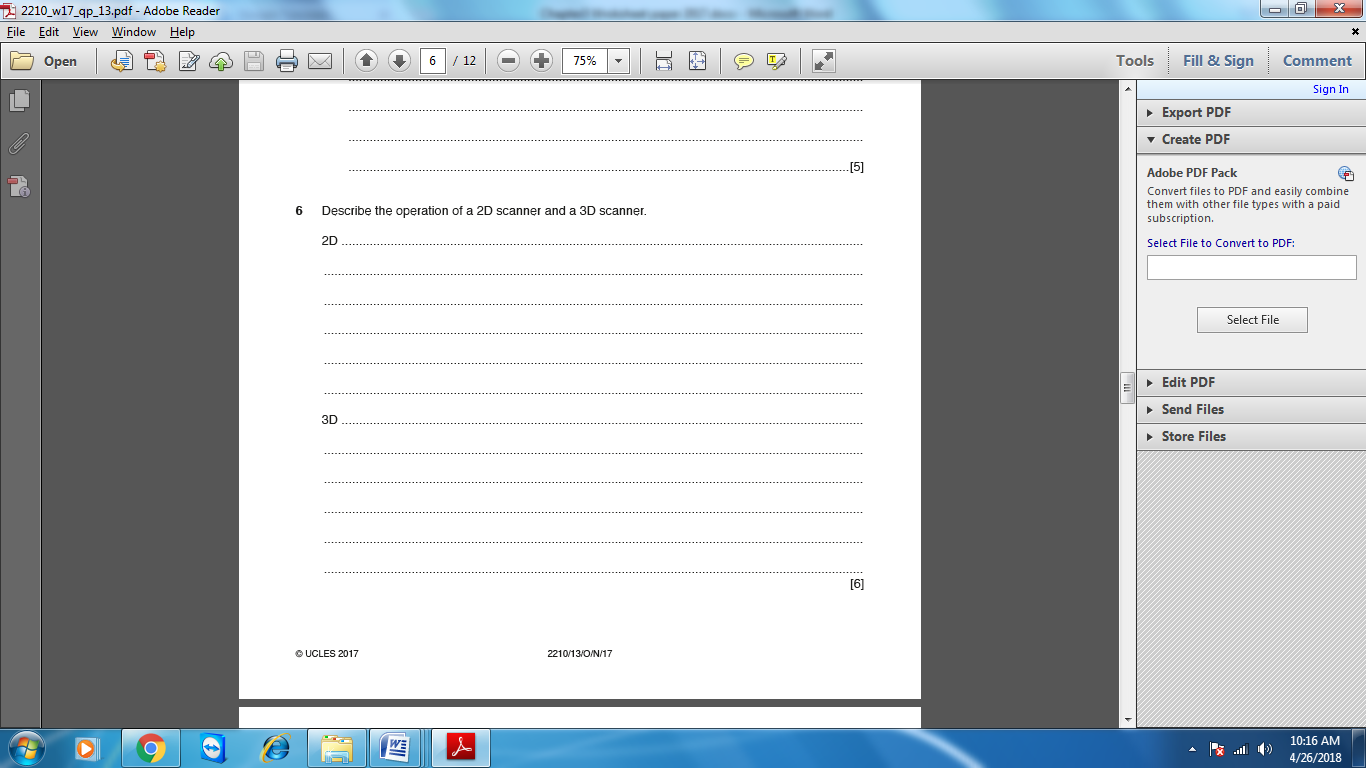 